ООО «МонтажСитиСтрой»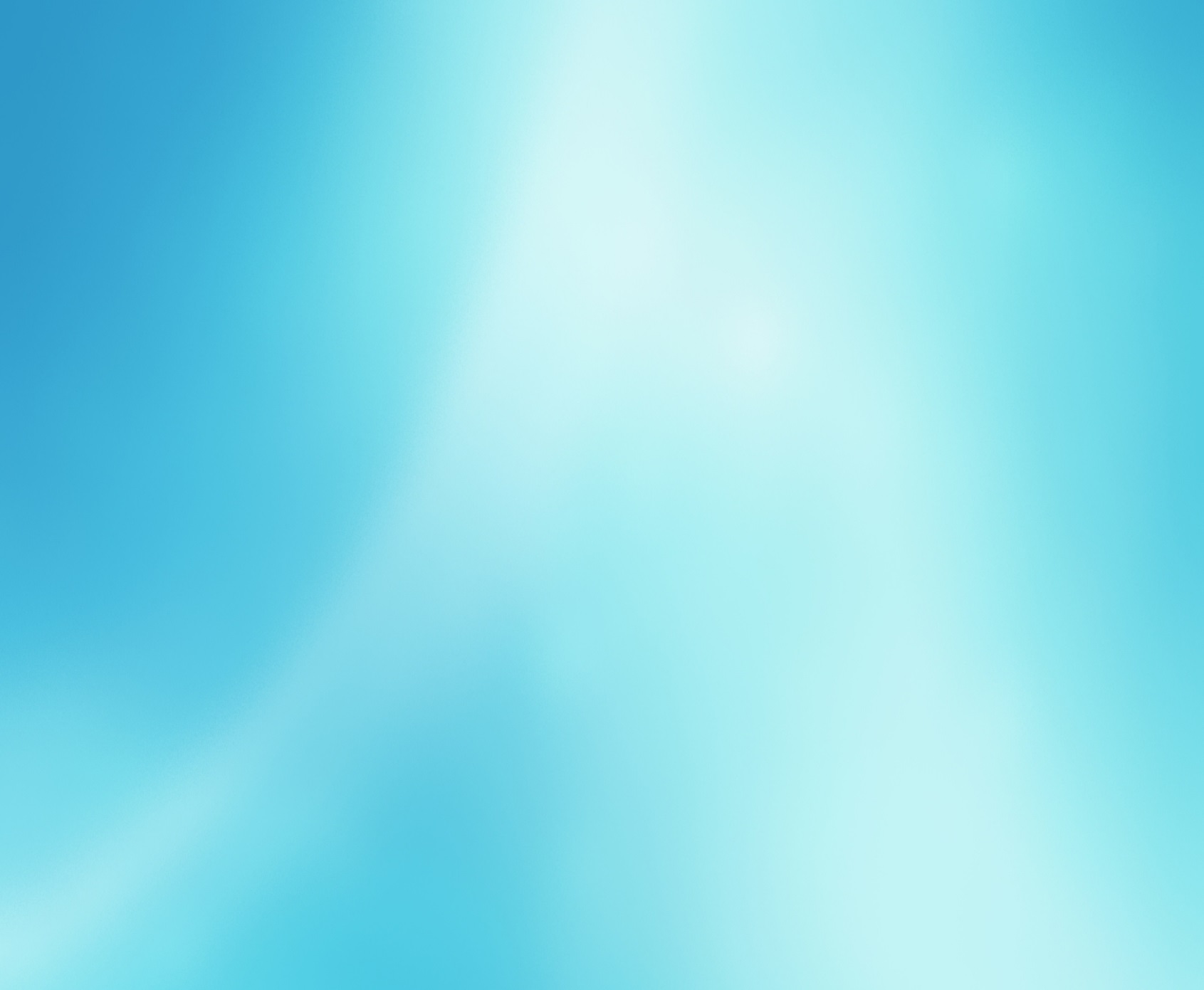 Приглашает на работу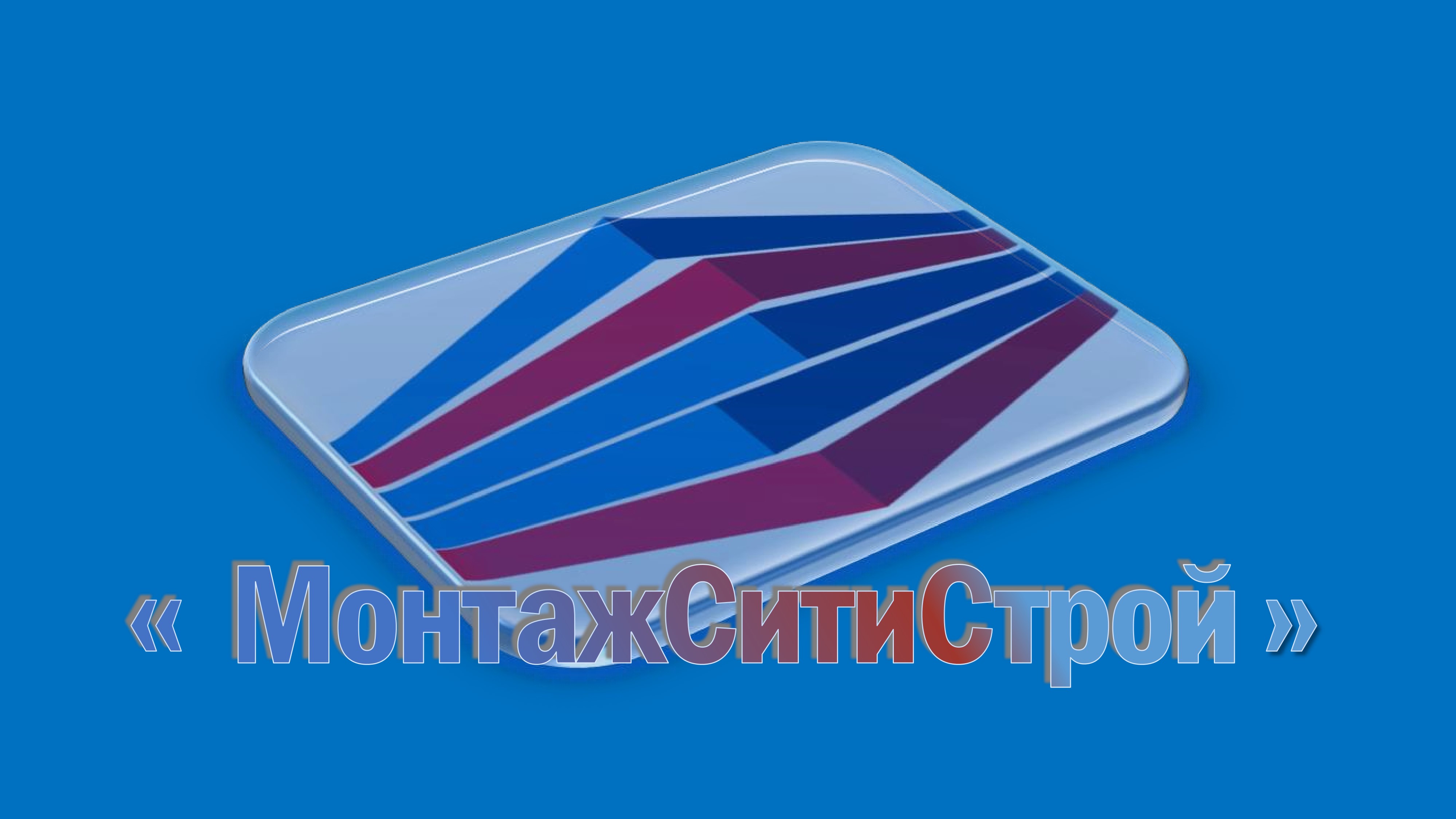 ЭлектромонтажниковМастеров КИПиАОбращаться по телефону: 8-982-944-99-30 Виталий Рашитович